السيد :مدير دائرة التراخيص الصناعية المحترممدير دائرة التراخيص الصناعية المحترمبناءاً على طلب إلغاء خط إنتاج / أو مبنى تابع لمشروع صناعي والوثائق المرفقة، نود إعلامكم باكتمال الطلب  المقدم من :بناءاً على طلب إلغاء خط إنتاج / أو مبنى تابع لمشروع صناعي والوثائق المرفقة، نود إعلامكم باكتمال الطلب  المقدم من :بناءاً على طلب إلغاء خط إنتاج / أو مبنى تابع لمشروع صناعي والوثائق المرفقة، نود إعلامكم باكتمال الطلب  المقدم من :بناءاً على طلب إلغاء خط إنتاج / أو مبنى تابع لمشروع صناعي والوثائق المرفقة، نود إعلامكم باكتمال الطلب  المقدم من :بناءاً على طلب إلغاء خط إنتاج / أو مبنى تابع لمشروع صناعي والوثائق المرفقة، نود إعلامكم باكتمال الطلب  المقدم من :مصنع : . يرجى السير في إجراءات إعتماد و تسجيل التغيير المطلوب .. يرجى السير في إجراءات إعتماد و تسجيل التغيير المطلوب .توصية رئيس قسم التراخيص الصناعية في المديرية الفرعيةتوصية رئيس قسم التراخيص الصناعية في المديرية الفرعيةتوصية رئيس قسم التراخيص الصناعية في المديرية الفرعيةنوصي بـ :اسم رئيس القسم :التاريخ :التاريخ :التوقيع :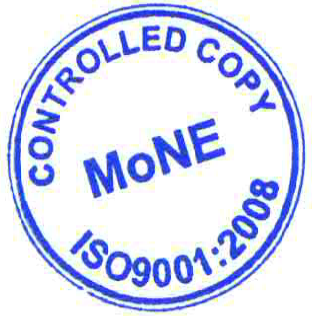 